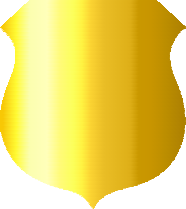 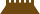 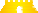 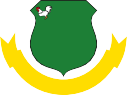 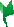 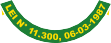 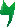 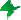 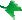 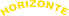 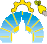 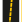 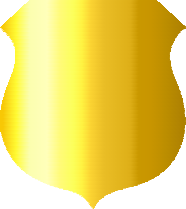 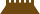 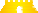 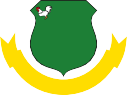 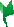 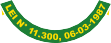 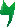 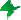 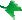 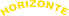 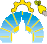 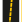 DEFESA PRÉVIA (	)	RECURSO À JARI (	)